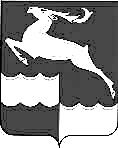 КЕЖЕМСКИЙ РАЙОННЫЙ СОВЕТ ДЕПУТАТОВ КРАСНОЯРСКОГО КРАЯРЕШЕНИЕ21.04.2022		                         № 20-117                                           г. КодинскО ВНЕСЕНИИ ИЗМЕНЕНИЙ В РЕШЕНИЕ КЕЖЕМСКОГО             РАЙОННОГО СОВЕТА ДЕПУТАТОВ  ОТ 18.06.2015 № 56-315 « ОБ УТВЕРЖДЕНИИ ПОЛОЖЕНИЯ ОБ ОПЛАТЕ ТРУДА ДЕПУТАТОВ, ВЫБОРНЫХ ДОЛЖНОСТНЫХ ЛИЦ, ОСУЩЕСТВЛЯЮЩИХ СВОИ ПОЛНОМОЧИЯ НА ПОСТОЯННОЙ ОСНОВЕ, ЛИЦ ЗАМЕЩАЮЩИХ ИНЫЕ МУНИЦИПАЛЬНЫЕ ДОЛЖНОСТИ И                                       МУНИЦИПАЛЬНЫХ СЛУЖАЩИХ МУНИЦИПАЛЬНОГО                       ОБРАЗОВАНИЯ КЕЖЕМСКИЙ РАЙОН»В соответствии со статьей 86 Бюджетного кодекса Российской Федерации, Постановлением Правительства Красноярского края от 29.12.2007 № 512-п  "О нормативах формирования расходов на оплату труда депутатов, выборных должностных лиц местного самоуправления, осуществляющих свои полномочия на постоянной основе, лиц, замещающих иные муниципальные должности, и муниципальных служащих", руководствуясь статьями 23 и 27 Устава Кежемского района, Кежемский районный Совет депутатов РЕШИЛ:1. Внести в Решение Кежемского районного Совета депутатов от 18.06.2015 г. № 56-315 "Об утверждении Положения об оплате труда депутатов, выборных должностных лиц, осуществляющих свои полномочия на постоянной основе, лиц замещающих иные муниципальные должности и муниципальных служащих муниципального образования Кежемский район"  ("Кежемский Вестник" 2015, 1 октября, №23 (435); 2016, 29 февраля, №3 (447); 2017, 22 декабря, №29 (503); 2018, 2 июля, №10 (513); 2019, 31 января, №2 (530); 2019, 7 октября, №24 (552); 2020, 3 апреля, №10 (574);  30 октября, №38 (601); 2021, 28 октября  № 36(646) ) (далее - Решение) следующие изменения:1.1. Пункт 1 раздела 2  приложения дополнить абзацами  следующего содержания:"Для выборных должностных лиц и лиц, замещающих иные муниципальные должности, за исключением глав муниципальных образований, дополнительно к денежному вознаграждению и ежемесячному денежному поощрению выплачивается ежемесячная премия. Размер ежемесячной премии устанавливается от ежемесячного денежного вознаграждения и ежемесячного денежного поощрения согласно штатному расписанию  и составляет:7,73 процентов председателю Кежемского районного Совета депутатов;8,28 процентов председателю ревизионной комиссии  Кежемского района.Премирование производится пропорционально отработанному в расчетном периоде времени (месяц). За период нахождения в оплачиваемых или неоплачиваемых отпусках, за период временной нетрудоспособности премия не начисляется."1.2. Пункт 3 раздела 2  приложения изложить в следующей редакции:"3. На денежное вознаграждение и денежное поощрение, выплачиваемое дополнительно к денежному вознаграждению, а так же на премии начисляются районный коэффициент в размере 1,6, процентная надбавка к заработной плате за стаж работы в районах Крайнего Севера, в приравненных к ним местностях и иных местностях края с особыми климатическими условиями."1.3. Пункт 2 раздела 6 приложения изложить в следующей редакции:"2. Размеры ежемесячной надбавки за особые условия муниципальной службы составляют:Конкретный размер ежемесячной надбавки за особые условия муниципальной службы муниципальному служащему определяет представитель нанимателя (работодатель).При определении представителем нанимателя (работодателем) ежемесячной надбавки за особые условия муниципальной службы в зависимости                                от замещаемой должности муниципальной службы учитываются:1) важность и сложность задач и функций, возложенных на орган местного самоуправления и (или) его структурное подразделение, в котором муниципальный служащий замещает должность муниципальной службы, либо непосредственно на муниципального служащего;2) степень ответственности муниципального служащего;3) сложность, срочность выполняемой работы;4) качество выполнение работ высокой напряженности и интенсивности;5) осуществление отдельных государственных полномочий, переданных органам местного самоуправления федеральными законами и (иди) законами Красноярского края;6) компетентность при выполнении важных, срочных и ответственных работ.На период испытательного срока надбавка за особые условия муниципальной службы устанавливается в минимальном размере в зависимости от группы должности.Установленный муниципальному служащему размер ежемесячной надбавки за особые условия муниципальной службы изменяется по решению представителя нанимателя (работодателя) при изменении критериев и условий, указанных в настоящем пункте и явившихся основанием для определения размера ежемесячной надбавки за особые условия муниципальной службы."1.4. Пункт 2 раздела 8 приложения изложить в следующей редакции:"2. Конкретный размер ежемесячного денежного поощрения муниципальному служащему устанавливается представителем нанимателя (работодателем).При определении конкретных размеров ежемесячного денежного поощрения в зависимости от замещаемой должности муниципальной службы учитываются:1) профессиональность исполнения должностных обязанностей, в том числе – своевременность и качество исполнения муниципальным служащим своих должностных обязанностей;2) опыт работы по специальности и замещаемой должности муниципальной службы;3) самостоятельность подготовки проектов муниципальных правовых актов и качество их подготовки, если подготовка таких проектов входит в должностные обязанности муниципального служащего;4) принятие самостоятельных решений при исполнении должностных обязанностей;5) своевременность и качество выполнения муниципальным служащим мероприятий, предусмотренных планами работ;6) инициативность муниципального служащего, творчество и применение в работе современных форм и методов организации труда;7) поддержка квалификации на уровне, достаточном для исполнения должностных обязанностей, знание и применение компьютерной и другой техники."1.5.Пункт 3 раздела 8 приложения изложить в следующей редакции:"3. Установленный муниципальному служащему размер ежемесячного денежного поощрения изменяется по решению представителя нанимателя (работодателя) при изменении критериев и условий, указанных в пункте 2 настоящего раздела и явившихся основанием для определения размера ежемесячного денежного поощрения."1.6. Приложение 1 к Положению  изложить в новой редакции, согласно приложению 1 к настоящему решению.1.7. Приложение 2 к Положению изложить в новой редакции, согласно приложению 2 к настоящему решению.2. Контроль за исполнением настоящего решения возложить на комиссию по налогам, бюджету и собственности Кежемского районного Совета депутатов (Марченко О.Л.).3.  Настоящее Решение вступает в силу в день, следующий за днем его официального опубликования в газете "Кежемский Вестник" за исключением положений, для которых настоящим пунктом предусматриваются иные сроки.Пункты 1.1 и 1.2  вступают в силу с 01.01.2022 года. Пункты 1.6 и 1.7 вступают в силу с  01.07.2022 года. Приложение 1к решению Кежемскогорайонного Совета депутатовот 21.04.2022 г. № 20-117РАЗМЕРЫ ДЕНЕЖНОГО ВОЗНАГРАЖДЕНИЯ И РАЗМЕРЫ ЕЖЕМЕСЯЧНОГО ДЕНЕЖНОГО ПООЩРЕНИЯ ДЕПУТАТОВ, ВЫБОРНЫХ ДОЛЖНОСТНЫХ ЛИЦ И  ЛИЦ, ЗАМЕЩАЮЩИХ ИНЫЕ МУНИЦИПАЛЬНЫЕ ДОЛЖНОСТИ								(рублей в месяц)Приложение 2к решению Кежемскогорайонного Совета депутатовот 21.04.2022 г. № 20-117РАЗМЕРЫ ДОЛЖНОСТНЫХ ОКЛАДОВ МУНИЦИПАЛЬНЫХ СЛУЖАЩИХ									(рублей в месяц)Группа должностиРазмеры надбавок за особые условия муниципальной службы(процентов должностного оклада)Высшая10 - 90Главная и ведущая10 - 80Старшая и младшая10 - 60Председатель районного Совета  депутатовИсполняющий полномочияГлавы Кежемского района                                     Н.М. Журавлёва                                  А.М. ИгнатьевНаименование должностиРазмер денежноговознагражденияРазмер денежногопоощренияГлава муниципального образования  Кежемский район4121441214Председатель Кежемского районного Совета депутатов 3434534345Председатель Ревизионной комиссии Кежемского района 2098320983Аудитор 1631016310Наименование должностиРазмер должностного окладаПервый заместитель главы муниципального образования11531Заместитель главы муниципального образования10838Руководитель структурного подразделения администрации8746Начальник отдела7218Заместитель начальника отдела6868Консультант-юрист6868Консультант6713Помощник выборного должностного лица местного самоуправления6589Инспектор6589Главный специалист6589Ведущий специалист6114Обеспечивающие специалистыЗаведующий отделом7218Системный администратор (администратор баз данных)5924Специалист 1-ой категории5168Специалист 2-ой категории4226Секретарь руководителя4226